TEZSİZ YÜKSEK LİSANS PROGRAMI AKIŞ ŞEMASI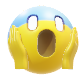 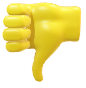 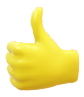 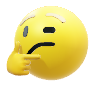 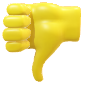 